Развивающие задания для детей1. Как называется эта группа предметов? Что ещё можно к ней отнести? (Транспорт)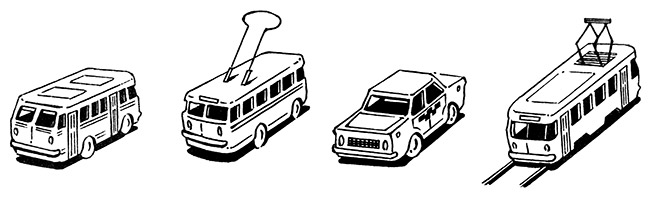 2. Дорисуй картинку так, чтобы лиса была за забором, а зайчик — перед забором.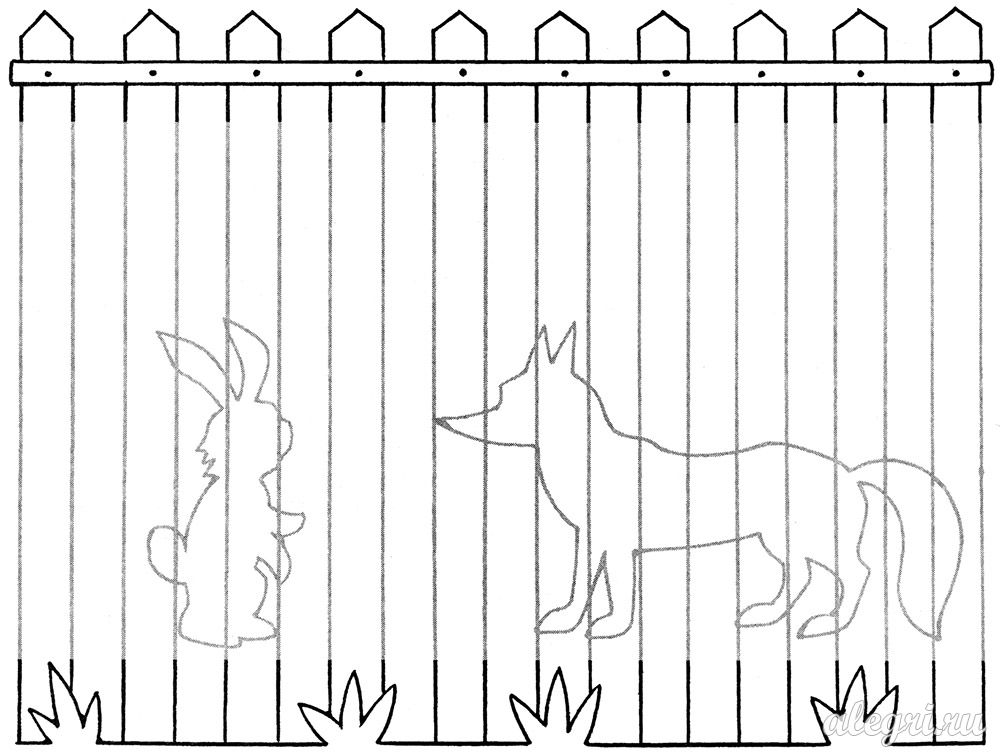 3. Назови то, что мы делаем во дворе, в кинотеатре, в кафе, в огороде, в парке, в лесу. Назови как можно больше действий.4. Обведи зелёным кружком деревянные предметы, синим — резиновые, красным — стеклянные, а чёрным — металлические.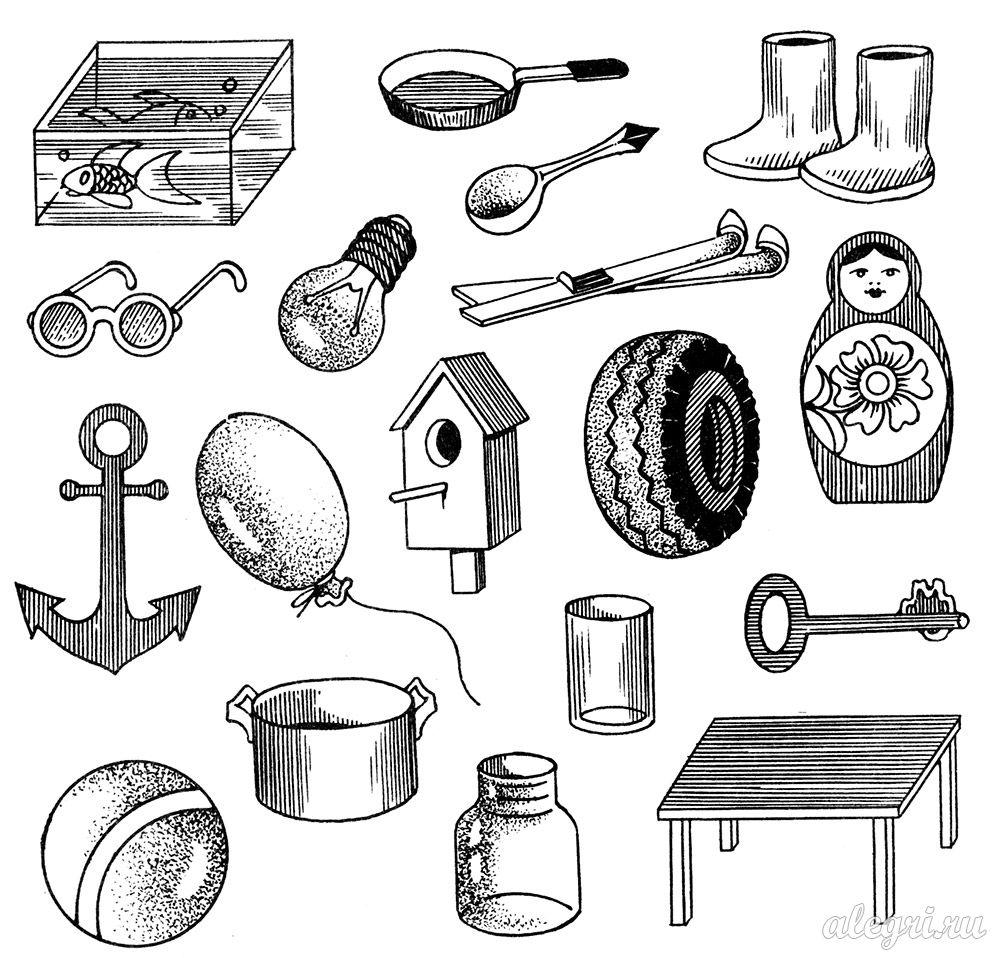 5. Раскрась кубики сверху вниз по порядку: зелёным, синим и красным цветом.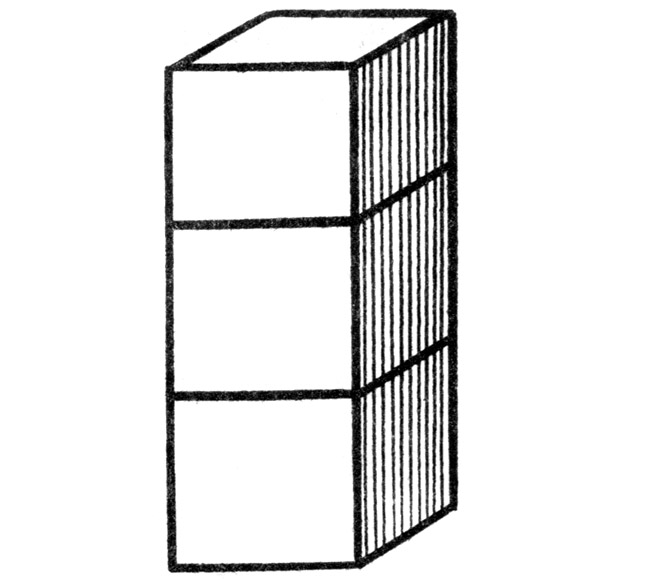 Ответь на вопросы.- Какой кубик выше других?- Верно ли, что красный кубик ниже зелёного?- Верно ли, что синий кубик выше красного?